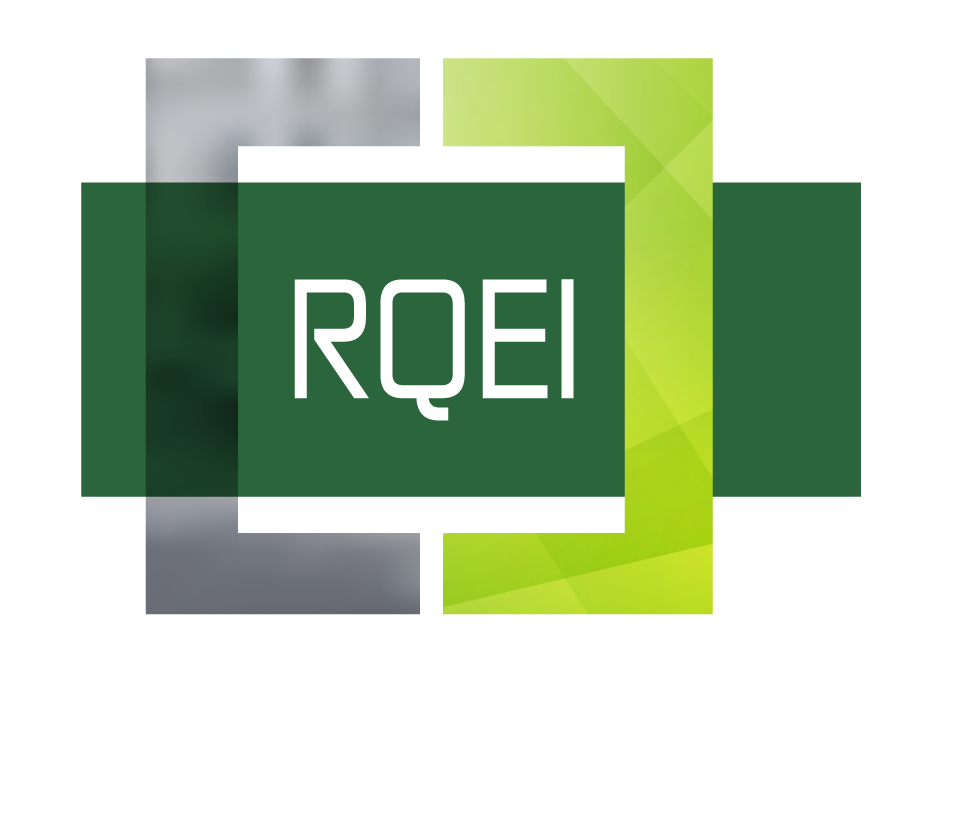 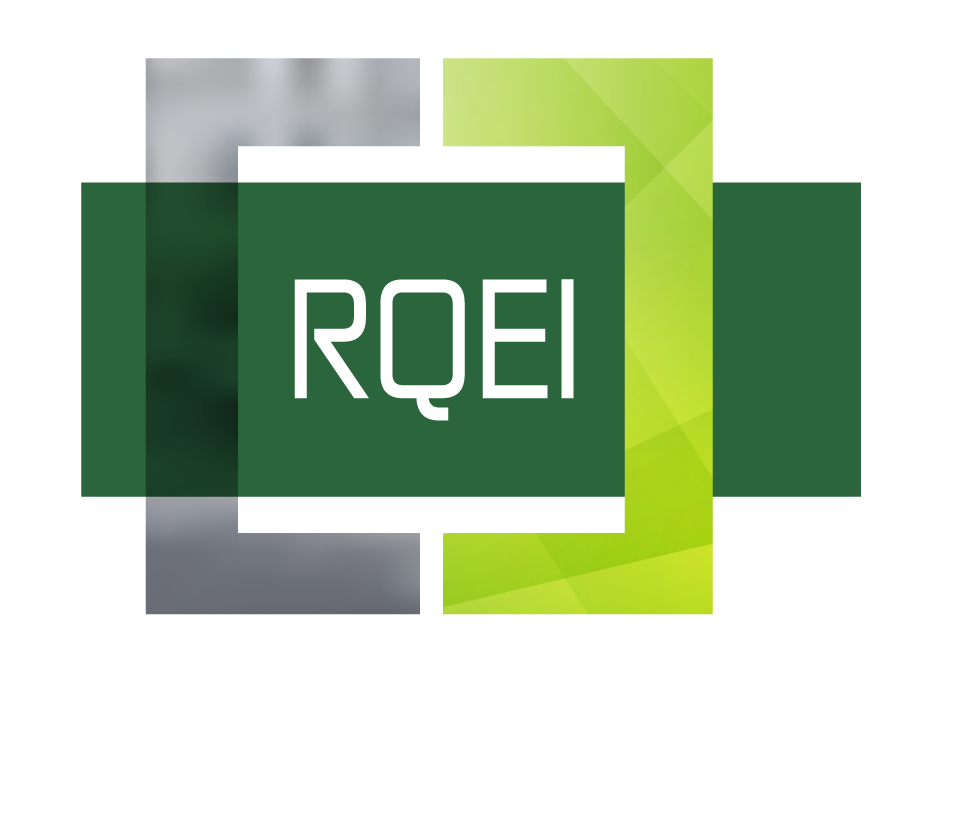 Enveloppe globale : 50 000 $ Projets financés à la hauteur de : 25 000 $Durée du financement : les travaux doivent être réalisés au 31 mars 2024Contexte du financement : Ce financement s’inscrit dans les objectifs de développement durable (ODD) de l’ONU. Il vise spécifiquement la recherche en sciences naturelles et génie afin que les préoccupations en matière d'équité, de justice, d'égalité, de diversité et d'inclusion (ÉDI) deviennent un moteur de la transition énergétique. Il s’agit donc de proposer des solutions scientifiques et techniques pour arrimer la décarbonisation des systèmes énergétiques aux principes de l’ÉDI. Ces solutions doivent contribuer à développer des systèmes énergétiques propres et abordables. Le but étant de réduire les risques d’inégalité associés à la transition énergétique, de développer des solutions énergétiques justes, équitables et efficaces, de concevoir des systèmes techniques mieux adaptés aux groupes sous-représentés (en termes de confort par exemple) et plus performants en termes d’efficacité énergétique. Ces thématiques EDI ne sont que des exemples et l’appel à projets ÉDI-RQEI ne s’y limite pas.Ce financement vise la prise en compte de l’ÉDI dans la programmation scientifique du projet et non dans la composition de l’équipe de recherche.Objectifs du financement :Intégrer les enjeux ÉDI dans la programmation de recherche du Réseau québécois sur l’énergie intelligente (RQEI) ;Encourager les chercheurs membres du RQEI à travailler en collaboration sur des projets de recherche inclusive.Conditions à remplir :Le Projet doit être en lien avec la programmation scientifique du RQEI (https://www.rqei.ca/recherche/) ;Le Projet doit impliquer au minimum deux chercheurs du Réseau provenant d’établissements différents ;Le Projet doit se pencher sur un ou plusieurs éléments de la problématique de l’ÉDI ;Le Projet doit proposer des solutions scientifiques ou techniques aux d’obstacles à l’ÉDI ;Le Projet doit être terminé au 31 mars 2024.Critères d’évaluation :Pertinence scientifique et faisabilité du projet : originalité, pertinence et envergure du Projet en regard de l’état des connaissances aux niveaux national et international, faisabilité du projet en fonction du budget et de l’échéancier (40 points) ;Le Projet définit clairement comment la ou les thématiques ÉDI sont mise en œuvre, soit dans l’approche méthodologique ou soit dans la solution scientifique ou technique (30 points) ; Le Projet améliore la formation d’étudiants en tirant parti de l’environnement interétablissement du Réseau (20 points) ;Ampleur et qualité́ de la stratégie de transfert des connaissances, notamment auprès d’un milieu preneur (10 points).La proposition de Projet dûment remplie doit être soumise par courriel RQEI@UQTR.CA au plus tard à 23 h 59, heure avancée de l’Est, le 31 janvier 2023.Veuillez joindre en annexe tous les documents pertinents incluant le curriculum vitae des chercheurs (format CV commun CRSNG ou FRQNT)Les demandeurs doivent s’assurer que les documents suivants sont inclus dans leur demande de financement :  Ce formulaire de demande dûment rempli CV des chercheursProjet de recherche interétablissement — volet ÉDIDemande de financement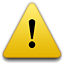 Les demandes de financement incomplètes ne seront pas examinées.À l’usage du RQEI — numéro de la demandeÀ l’usage du RQEI — numéro de la demandeÀ l’usage du RQEI — numéro de la demande1. Titre du projet1. Titre du projet1. Titre du projet1. Titre du projet1. Titre du projet1. Titre du projet1. Titre du projet1. Titre du projet1. Titre du projet1. Titre du projet2. Durée du projet2. Durée du projet2. Durée du projet2. Durée du projet2. Durée du projet2. Durée du projet2. Durée du projet2. Durée du projet2. Durée du projet2. Durée du projetDate de débutDate de débutDate de débutDate de débutDate de débutDate de finDate de finDate de finDate de finDate de finAnnéeAnnéeMoisMoisAnnéeAnnéeAnnéeMois3. Identification de l’établissement demandeur 3. Identification de l’établissement demandeur 3. Identification de l’établissement demandeur 3. Identification de l’établissement demandeur 3. Identification de l’établissement demandeur 3. Identification de l’établissement demandeur 3. Identification de l’établissement demandeur 3. Identification de l’établissement demandeur 3. Identification de l’établissement demandeur 3. Identification de l’établissement demandeur Nom de l’établissement Nom de l’établissement Nom de l’établissement Nom de l’établissement Nom de l’établissement Nom de l’établissement Nom de l’établissement Nom de l’établissement Nom de l’établissement Nom de l’établissement Nom du chercheur principalNom du chercheur principalNom du chercheur principalTéléphoneTéléphoneTéléphoneCourrielCourrielCourrielCourriel4.Identification des autres établissements associés à la réalisation du projetIdentification des autres établissements associés à la réalisation du projetIdentification des autres établissements associés à la réalisation du projetIdentification des autres établissements associés à la réalisation du projetIdentification des autres établissements associés à la réalisation du projetIdentification des autres établissements associés à la réalisation du projetIdentification des autres établissements associés à la réalisation du projetIdentification des autres établissements associés à la réalisation du projetIdentification des autres établissements associés à la réalisation du projetNom de l’établissementNom de l’établissementNom de l’établissementNom de l’établissementNom de l’établissementNom de l’établissementNom de l’établissementNom de l’établissementNom de l’établissementNom de l’établissementNom du co-chercheurNom du co-chercheurNom du co-chercheurTéléphoneTéléphoneTéléphoneCourrielCourrielCourrielCourrielNom de l’établissementNom de l’établissementNom de l’établissementNom de l’établissementNom de l’établissementNom de l’établissementNom de l’établissementNom de l’établissementNom de l’établissementNom de l’établissementNom du co-chercheurNom du co-chercheurNom du co-chercheurTéléphoneTéléphoneTéléphoneCourrielCourrielCourrielCourrielNom de l’établissementNom de l’établissementNom de l’établissementNom de l’établissementNom de l’établissementNom de l’établissementNom de l’établissementNom de l’établissementNom de l’établissementNom de l’établissementNom du co-chercheurNom du co-chercheurNom du co-chercheurTéléphoneTéléphoneTéléphoneCourrielCourrielCourrielCourriel5. Description du projet 5. Description du projet 5,1Résumé du projet Description du projet destinée au grand public : de quoi s’agit-il ? [2000 signes maximum]5,2Description du projet Veuillez décrire votre projet [4 pages maximum] en tenant compte des critères d’évaluation ci-dessous. Pertinence scientifique et faisabilité du projet : originalité, pertinence et envergure du Projet en regard de l’état des connaissances aux niveaux national et international, faisabilité du projet en fonction du budget et de l’échéancier (40 points) ;Le Projet définit clairement comment la ou les thématiques ÉDI sont mise en œuvre, soit dans l’approche méthodologique ou soit dans la solution scientifique ou technique (30 points) ; Le Projet améliore la formation d’étudiants en tirant parti de l’environnement interétablissement du Réseau (20 points) ;Ampleur et qualité́ de la stratégie de transfert des connaissances, notamment auprès d’un milieu preneur (10 points).Cette zone de texte est illimitée pour ajouter les pages dont vous avez besoin pour décrire votre projet.5,3Liste des références Présentez les références bibliographiques qui appuient votre demande [1 page maximum]5,4Calendrier de réalisation du projet Veuillez fournir une liste des activités principales dans une séquence logique.L’échéancier du Projet doit être clair et réalisable, Le projet doit être terminé au 31 mars 20245,5Budget Fournissez un budget global décrivant les coûts Dépenses admissibles : Rémunération : étudiants (100 % du salaire), professionnels de recherche et techniciens de recherche (50 % du salaire)Bourses et compléments de bourses : étudiants de 1er cycle, étudiants de 2e cycle, étudiants de 3e cycleFrais opérationnels (consommables et équipements capitalisés [maximum de 20 % de la subvention])Frais liés aux transferts des connaissances et à la diffusion [maximum de 10 % de la subvention]  Dépenses non admissibles : Rémunération des chercheurs principaux et co-chercheurs Dégagement d’enseignementFrais indirects de rechercheVeuillez vous référer aux Règles générales communes des Fonds de Recherche du Québec pour des informations plus précises sur les dépenses admissibles.Vous pouvez ajouter des lignes supplémentairesVous pouvez ajouter des lignes supplémentairesJustification des dépenses :      Justification des dépenses :      6. Engagement du demandeur6. Engagement du demandeur6. Engagement du demandeur6. Engagement du demandeur6. Engagement du demandeurJe certifie que les renseignements fournis sont exacts.Je m’engage à réaliser le projet tel qu’il sera approuvé.Je m’engage à mentionner, dans toute communication publique entourant l’activité, l’aide obtenue du Réseau québécois sur l’énergie intelligente (RQEI).J’autorise le RQEI à diffuser sur ses plateformes (réseaux sociaux, site Web, etc.) le contenu associé au projet.J’atteste que la présente demande d’aide financière et, le cas échéant, l’octroi d’une aide financière dans le cadre des programmes de financement du RQEI n’entraînent aucune situation de conflit d’intérêts réel ou apparent. Je m’engage aussi à informer sans délai, par écrit, le RQEI de la survenance d’une situation de conflit d’intérêts réel ou apparent dans le cadre de la présente demande et de son évaluation et, le cas échéant, de la réalisation du projet de recherche présenté.  Je comprends que la survenance d’une telle situation pourrait justifier le rejet de la demande d’aide financière ou la résiliation de l’octroi de l’aide financière ou son remboursement, selon ce qui sera déterminé par le RQEI.  (Veuillez ajouter des lignes si plus de collaborateurs)Je certifie que les renseignements fournis sont exacts.Je m’engage à réaliser le projet tel qu’il sera approuvé.Je m’engage à mentionner, dans toute communication publique entourant l’activité, l’aide obtenue du Réseau québécois sur l’énergie intelligente (RQEI).J’autorise le RQEI à diffuser sur ses plateformes (réseaux sociaux, site Web, etc.) le contenu associé au projet.J’atteste que la présente demande d’aide financière et, le cas échéant, l’octroi d’une aide financière dans le cadre des programmes de financement du RQEI n’entraînent aucune situation de conflit d’intérêts réel ou apparent. Je m’engage aussi à informer sans délai, par écrit, le RQEI de la survenance d’une situation de conflit d’intérêts réel ou apparent dans le cadre de la présente demande et de son évaluation et, le cas échéant, de la réalisation du projet de recherche présenté.  Je comprends que la survenance d’une telle situation pourrait justifier le rejet de la demande d’aide financière ou la résiliation de l’octroi de l’aide financière ou son remboursement, selon ce qui sera déterminé par le RQEI.  (Veuillez ajouter des lignes si plus de collaborateurs)Je certifie que les renseignements fournis sont exacts.Je m’engage à réaliser le projet tel qu’il sera approuvé.Je m’engage à mentionner, dans toute communication publique entourant l’activité, l’aide obtenue du Réseau québécois sur l’énergie intelligente (RQEI).J’autorise le RQEI à diffuser sur ses plateformes (réseaux sociaux, site Web, etc.) le contenu associé au projet.J’atteste que la présente demande d’aide financière et, le cas échéant, l’octroi d’une aide financière dans le cadre des programmes de financement du RQEI n’entraînent aucune situation de conflit d’intérêts réel ou apparent. Je m’engage aussi à informer sans délai, par écrit, le RQEI de la survenance d’une situation de conflit d’intérêts réel ou apparent dans le cadre de la présente demande et de son évaluation et, le cas échéant, de la réalisation du projet de recherche présenté.  Je comprends que la survenance d’une telle situation pourrait justifier le rejet de la demande d’aide financière ou la résiliation de l’octroi de l’aide financière ou son remboursement, selon ce qui sera déterminé par le RQEI.  (Veuillez ajouter des lignes si plus de collaborateurs)Je certifie que les renseignements fournis sont exacts.Je m’engage à réaliser le projet tel qu’il sera approuvé.Je m’engage à mentionner, dans toute communication publique entourant l’activité, l’aide obtenue du Réseau québécois sur l’énergie intelligente (RQEI).J’autorise le RQEI à diffuser sur ses plateformes (réseaux sociaux, site Web, etc.) le contenu associé au projet.J’atteste que la présente demande d’aide financière et, le cas échéant, l’octroi d’une aide financière dans le cadre des programmes de financement du RQEI n’entraînent aucune situation de conflit d’intérêts réel ou apparent. Je m’engage aussi à informer sans délai, par écrit, le RQEI de la survenance d’une situation de conflit d’intérêts réel ou apparent dans le cadre de la présente demande et de son évaluation et, le cas échéant, de la réalisation du projet de recherche présenté.  Je comprends que la survenance d’une telle situation pourrait justifier le rejet de la demande d’aide financière ou la résiliation de l’octroi de l’aide financière ou son remboursement, selon ce qui sera déterminé par le RQEI.  (Veuillez ajouter des lignes si plus de collaborateurs)Je certifie que les renseignements fournis sont exacts.Je m’engage à réaliser le projet tel qu’il sera approuvé.Je m’engage à mentionner, dans toute communication publique entourant l’activité, l’aide obtenue du Réseau québécois sur l’énergie intelligente (RQEI).J’autorise le RQEI à diffuser sur ses plateformes (réseaux sociaux, site Web, etc.) le contenu associé au projet.J’atteste que la présente demande d’aide financière et, le cas échéant, l’octroi d’une aide financière dans le cadre des programmes de financement du RQEI n’entraînent aucune situation de conflit d’intérêts réel ou apparent. Je m’engage aussi à informer sans délai, par écrit, le RQEI de la survenance d’une situation de conflit d’intérêts réel ou apparent dans le cadre de la présente demande et de son évaluation et, le cas échéant, de la réalisation du projet de recherche présenté.  Je comprends que la survenance d’une telle situation pourrait justifier le rejet de la demande d’aide financière ou la résiliation de l’octroi de l’aide financière ou son remboursement, selon ce qui sera déterminé par le RQEI.  (Veuillez ajouter des lignes si plus de collaborateurs)Je certifie que les renseignements fournis sont exacts.Je m’engage à réaliser le projet tel qu’il sera approuvé.Je m’engage à mentionner, dans toute communication publique entourant l’activité, l’aide obtenue du Réseau québécois sur l’énergie intelligente (RQEI).J’autorise le RQEI à diffuser sur ses plateformes (réseaux sociaux, site Web, etc.) le contenu associé au projet.J’atteste que la présente demande d’aide financière et, le cas échéant, l’octroi d’une aide financière dans le cadre des programmes de financement du RQEI n’entraînent aucune situation de conflit d’intérêts réel ou apparent. Je m’engage aussi à informer sans délai, par écrit, le RQEI de la survenance d’une situation de conflit d’intérêts réel ou apparent dans le cadre de la présente demande et de son évaluation et, le cas échéant, de la réalisation du projet de recherche présenté.  Je comprends que la survenance d’une telle situation pourrait justifier le rejet de la demande d’aide financière ou la résiliation de l’octroi de l’aide financière ou son remboursement, selon ce qui sera déterminé par le RQEI.  (Veuillez ajouter des lignes si plus de collaborateurs)Je certifie que les renseignements fournis sont exacts.Je m’engage à réaliser le projet tel qu’il sera approuvé.Je m’engage à mentionner, dans toute communication publique entourant l’activité, l’aide obtenue du Réseau québécois sur l’énergie intelligente (RQEI).J’autorise le RQEI à diffuser sur ses plateformes (réseaux sociaux, site Web, etc.) le contenu associé au projet.J’atteste que la présente demande d’aide financière et, le cas échéant, l’octroi d’une aide financière dans le cadre des programmes de financement du RQEI n’entraînent aucune situation de conflit d’intérêts réel ou apparent. Je m’engage aussi à informer sans délai, par écrit, le RQEI de la survenance d’une situation de conflit d’intérêts réel ou apparent dans le cadre de la présente demande et de son évaluation et, le cas échéant, de la réalisation du projet de recherche présenté.  Je comprends que la survenance d’une telle situation pourrait justifier le rejet de la demande d’aide financière ou la résiliation de l’octroi de l’aide financière ou son remboursement, selon ce qui sera déterminé par le RQEI.  (Veuillez ajouter des lignes si plus de collaborateurs)Je certifie que les renseignements fournis sont exacts.Je m’engage à réaliser le projet tel qu’il sera approuvé.Je m’engage à mentionner, dans toute communication publique entourant l’activité, l’aide obtenue du Réseau québécois sur l’énergie intelligente (RQEI).J’autorise le RQEI à diffuser sur ses plateformes (réseaux sociaux, site Web, etc.) le contenu associé au projet.J’atteste que la présente demande d’aide financière et, le cas échéant, l’octroi d’une aide financière dans le cadre des programmes de financement du RQEI n’entraînent aucune situation de conflit d’intérêts réel ou apparent. Je m’engage aussi à informer sans délai, par écrit, le RQEI de la survenance d’une situation de conflit d’intérêts réel ou apparent dans le cadre de la présente demande et de son évaluation et, le cas échéant, de la réalisation du projet de recherche présenté.  Je comprends que la survenance d’une telle situation pourrait justifier le rejet de la demande d’aide financière ou la résiliation de l’octroi de l’aide financière ou son remboursement, selon ce qui sera déterminé par le RQEI.  (Veuillez ajouter des lignes si plus de collaborateurs)Je certifie que les renseignements fournis sont exacts.Je m’engage à réaliser le projet tel qu’il sera approuvé.Je m’engage à mentionner, dans toute communication publique entourant l’activité, l’aide obtenue du Réseau québécois sur l’énergie intelligente (RQEI).J’autorise le RQEI à diffuser sur ses plateformes (réseaux sociaux, site Web, etc.) le contenu associé au projet.J’atteste que la présente demande d’aide financière et, le cas échéant, l’octroi d’une aide financière dans le cadre des programmes de financement du RQEI n’entraînent aucune situation de conflit d’intérêts réel ou apparent. Je m’engage aussi à informer sans délai, par écrit, le RQEI de la survenance d’une situation de conflit d’intérêts réel ou apparent dans le cadre de la présente demande et de son évaluation et, le cas échéant, de la réalisation du projet de recherche présenté.  Je comprends que la survenance d’une telle situation pourrait justifier le rejet de la demande d’aide financière ou la résiliation de l’octroi de l’aide financière ou son remboursement, selon ce qui sera déterminé par le RQEI.  (Veuillez ajouter des lignes si plus de collaborateurs)Je certifie que les renseignements fournis sont exacts.Je m’engage à réaliser le projet tel qu’il sera approuvé.Je m’engage à mentionner, dans toute communication publique entourant l’activité, l’aide obtenue du Réseau québécois sur l’énergie intelligente (RQEI).J’autorise le RQEI à diffuser sur ses plateformes (réseaux sociaux, site Web, etc.) le contenu associé au projet.J’atteste que la présente demande d’aide financière et, le cas échéant, l’octroi d’une aide financière dans le cadre des programmes de financement du RQEI n’entraînent aucune situation de conflit d’intérêts réel ou apparent. Je m’engage aussi à informer sans délai, par écrit, le RQEI de la survenance d’une situation de conflit d’intérêts réel ou apparent dans le cadre de la présente demande et de son évaluation et, le cas échéant, de la réalisation du projet de recherche présenté.  Je comprends que la survenance d’une telle situation pourrait justifier le rejet de la demande d’aide financière ou la résiliation de l’octroi de l’aide financière ou son remboursement, selon ce qui sera déterminé par le RQEI.  (Veuillez ajouter des lignes si plus de collaborateurs)Je certifie que les renseignements fournis sont exacts.Je m’engage à réaliser le projet tel qu’il sera approuvé.Je m’engage à mentionner, dans toute communication publique entourant l’activité, l’aide obtenue du Réseau québécois sur l’énergie intelligente (RQEI).J’autorise le RQEI à diffuser sur ses plateformes (réseaux sociaux, site Web, etc.) le contenu associé au projet.J’atteste que la présente demande d’aide financière et, le cas échéant, l’octroi d’une aide financière dans le cadre des programmes de financement du RQEI n’entraînent aucune situation de conflit d’intérêts réel ou apparent. Je m’engage aussi à informer sans délai, par écrit, le RQEI de la survenance d’une situation de conflit d’intérêts réel ou apparent dans le cadre de la présente demande et de son évaluation et, le cas échéant, de la réalisation du projet de recherche présenté.  Je comprends que la survenance d’une telle situation pourrait justifier le rejet de la demande d’aide financière ou la résiliation de l’octroi de l’aide financière ou son remboursement, selon ce qui sera déterminé par le RQEI.  (Veuillez ajouter des lignes si plus de collaborateurs)Je certifie que les renseignements fournis sont exacts.Je m’engage à réaliser le projet tel qu’il sera approuvé.Je m’engage à mentionner, dans toute communication publique entourant l’activité, l’aide obtenue du Réseau québécois sur l’énergie intelligente (RQEI).J’autorise le RQEI à diffuser sur ses plateformes (réseaux sociaux, site Web, etc.) le contenu associé au projet.J’atteste que la présente demande d’aide financière et, le cas échéant, l’octroi d’une aide financière dans le cadre des programmes de financement du RQEI n’entraînent aucune situation de conflit d’intérêts réel ou apparent. Je m’engage aussi à informer sans délai, par écrit, le RQEI de la survenance d’une situation de conflit d’intérêts réel ou apparent dans le cadre de la présente demande et de son évaluation et, le cas échéant, de la réalisation du projet de recherche présenté.  Je comprends que la survenance d’une telle situation pourrait justifier le rejet de la demande d’aide financière ou la résiliation de l’octroi de l’aide financière ou son remboursement, selon ce qui sera déterminé par le RQEI.  (Veuillez ajouter des lignes si plus de collaborateurs)Je certifie que les renseignements fournis sont exacts.Je m’engage à réaliser le projet tel qu’il sera approuvé.Je m’engage à mentionner, dans toute communication publique entourant l’activité, l’aide obtenue du Réseau québécois sur l’énergie intelligente (RQEI).J’autorise le RQEI à diffuser sur ses plateformes (réseaux sociaux, site Web, etc.) le contenu associé au projet.J’atteste que la présente demande d’aide financière et, le cas échéant, l’octroi d’une aide financière dans le cadre des programmes de financement du RQEI n’entraînent aucune situation de conflit d’intérêts réel ou apparent. Je m’engage aussi à informer sans délai, par écrit, le RQEI de la survenance d’une situation de conflit d’intérêts réel ou apparent dans le cadre de la présente demande et de son évaluation et, le cas échéant, de la réalisation du projet de recherche présenté.  Je comprends que la survenance d’une telle situation pourrait justifier le rejet de la demande d’aide financière ou la résiliation de l’octroi de l’aide financière ou son remboursement, selon ce qui sera déterminé par le RQEI.  (Veuillez ajouter des lignes si plus de collaborateurs)Je certifie que les renseignements fournis sont exacts.Je m’engage à réaliser le projet tel qu’il sera approuvé.Je m’engage à mentionner, dans toute communication publique entourant l’activité, l’aide obtenue du Réseau québécois sur l’énergie intelligente (RQEI).J’autorise le RQEI à diffuser sur ses plateformes (réseaux sociaux, site Web, etc.) le contenu associé au projet.J’atteste que la présente demande d’aide financière et, le cas échéant, l’octroi d’une aide financière dans le cadre des programmes de financement du RQEI n’entraînent aucune situation de conflit d’intérêts réel ou apparent. Je m’engage aussi à informer sans délai, par écrit, le RQEI de la survenance d’une situation de conflit d’intérêts réel ou apparent dans le cadre de la présente demande et de son évaluation et, le cas échéant, de la réalisation du projet de recherche présenté.  Je comprends que la survenance d’une telle situation pourrait justifier le rejet de la demande d’aide financière ou la résiliation de l’octroi de l’aide financière ou son remboursement, selon ce qui sera déterminé par le RQEI.  (Veuillez ajouter des lignes si plus de collaborateurs)Je certifie que les renseignements fournis sont exacts.Je m’engage à réaliser le projet tel qu’il sera approuvé.Je m’engage à mentionner, dans toute communication publique entourant l’activité, l’aide obtenue du Réseau québécois sur l’énergie intelligente (RQEI).J’autorise le RQEI à diffuser sur ses plateformes (réseaux sociaux, site Web, etc.) le contenu associé au projet.J’atteste que la présente demande d’aide financière et, le cas échéant, l’octroi d’une aide financière dans le cadre des programmes de financement du RQEI n’entraînent aucune situation de conflit d’intérêts réel ou apparent. Je m’engage aussi à informer sans délai, par écrit, le RQEI de la survenance d’une situation de conflit d’intérêts réel ou apparent dans le cadre de la présente demande et de son évaluation et, le cas échéant, de la réalisation du projet de recherche présenté.  Je comprends que la survenance d’une telle situation pourrait justifier le rejet de la demande d’aide financière ou la résiliation de l’octroi de l’aide financière ou son remboursement, selon ce qui sera déterminé par le RQEI.  (Veuillez ajouter des lignes si plus de collaborateurs)Nom du chercheur principalSignatureDateNom du collaborateurSignatureDateNom du collaborateurSignatureDateNom du collaborateurSignatureDate